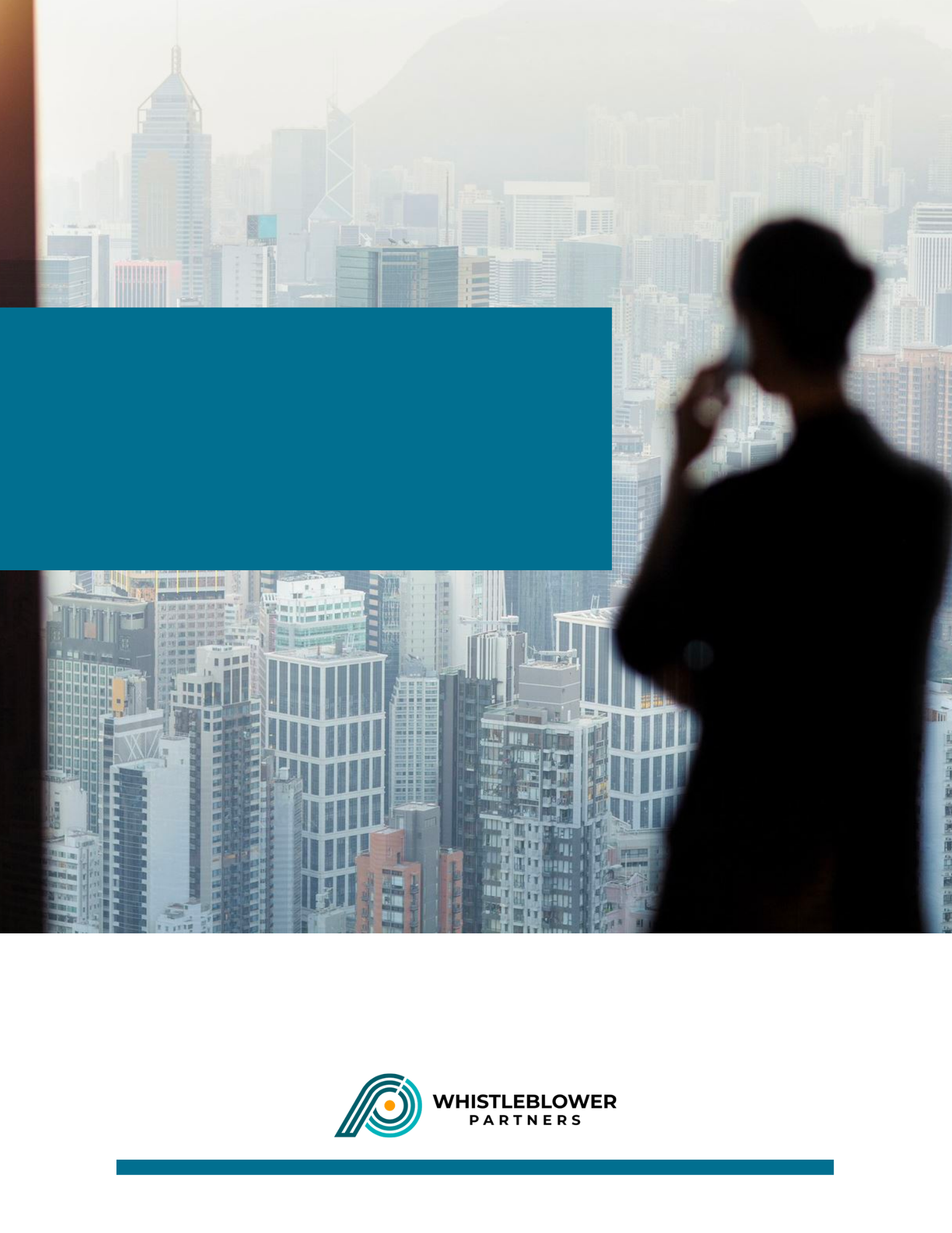 Laatst bijgewerkt op XXXX - 2022Op grond van artikel 30 van de Algemene Verordening Gegevensbescherming (hierna “AVG”) moet een verwerkingsregister worden opgesteld voor de verwerking van persoonsgegevens in de klokkenluidersregeling van de organisatie. Hier volgt een voorbeeld hoe zo´n register kan worden vormgegeven. Verwerkingsverantwoordelijke (vul de gegevens van de organisatie in): Contactpersoon: E-mail: Telefoon: OverzichtHet doel van de verwerking en de rechtsgrond voor de verwerkingHet doel is om een klokkenluidersregeling beschikbaar te stellen aan het personeel van de organisatie in overeenstemming met de verplichtingen van [de organisatie] uit hoofde van de Klokkenluidersrichtlijn en [de nationale wetgeving ter uitvoering van de richtlijn invoegen].Grondslag voor de verwerking van persoonsgegevens:AVG Artikel 6, lid. 1 punt c (noodzakelijk om te voldoen aan een wettelijke verplichting uit hoofde van artikel 8 van de Klokkenluidersrichtlijn en [nationale wetgeving ter uitvoering van de richtlijn invoegen]).Uitzondering op het verbod op de verwerking gevoelige persoonsgegevens en informatie over strafrechtelijke veroordelingen en strafbare feiten:AVG Artikel 9, lid. 2, punt g (noodzakelijk om een taak van wezenlijk algemeen belang uit te voeren uit hoofde van artikel 8 van de Klokkenluidersrichtlijn en [nationale wetgeving ter uitvoering van de richtlijn invoegen]).AVG artikel 10 (op grond van artikel 8 van de Klokkenluidersrichtlijn en [nationale wetgeving ter uitvoering van de richtlijn invoegen]).OPMERKING - als de organisatie dit niet verplicht is op grond van de Klokkenluidersrichtlijn (als de organisatie minder dan 50 werknemers heeft) of nationale wetgeving, moet er een andere verwerkingsgrondslag zijn. Hieronder volgen mogelijke grondslagen voor verwerking:[Grondslag voor de verwerking van persoonsgegevens:AVG Artikel 6, lid. 1, punt f (de regel over belangenafweging), aangezien de organisatie een zakelijk belang heeft bij het omgaan met de informatie die via een klokkenluidersregeling wordt gemeld, en dit belang geacht wordt zwaarder te wegen dan het belang van betrokkenen, die in een melding genoemd kunnen worden.Uitzondering op het verbod op de verwerking gevoelige persoonsgegevens en informatie over strafrechtelijke veroordelingen en strafbare feiten:AVG Artikel 9, lid. 2, punt f (noodzakelijk om rechtsvorderingen vast te leggen, te claimen of te verdedigen).AVG Artikel 9, lid. 2, punt g (noodzakelijk om een taak van wezenlijk algemeen belang uit te voeren).[nationale wetgeving ter uitvoering van AVG artikel 10 invoegen]].Categorieën geregistreerde personenMedewerkersMogelijke klokkenluiders die geen medewerker zijnPersonen die onder een melding vallenAndere partners, bestuursleden enz. Categorieën persoonsgegevensDe informatie die de klokkenluider kiest om te melden in het kader van de klokkenluidersregeling. De klokkenluider kan ervoor kiezen anoniem te blijven bij een melding. De klokkenluider kan er echter voor kiezen om tijdens het proces af te zien van zijn anonimiteit, terwijl een melding van andere identificeerbare personen een verwerking is die onder de wetgeving inzake gegevensbescherming valt.Bijzondere categorieën gegevens De verwerking kan bijzondere categorieën persoonsgegevens omvatten overeenkomstig artikel 9 van de AVG, als dergelijke gegevens in de melding zijn opgenomen.VerwerkingsactiviteitenMelding ontvangen en screenenOnpartijdigheid onderzoeken Melding beoordelenMogelijke melding aan autoriteiten doenFeedback aan de klokkenluider 
Waar vindt de verwerking plaats?De verwerking vindt plaats bij de organisatie [en de externe adviseur van de organisatie, die de klokkenluidersregeling beheert, Whistleblower Partners].De verwerking vindt plaats in verwerkingscentra in de EU. Gegevensverwerkers Whistleblower Partners en zijn subverwerkers in de EU.De eigen interne IT-systemen van de organisatie.Ontvangers van persoonsgegevens (onafhankelijke verwerkingsverantwoordelijken)OverheidsinstantiesAls het onderzoek aanleiding geeft tot een melding aan een overheidsinstantie, wordt de instantie bepaald door het specifieke onderzoek.Overdracht naar derde landen en internationale organisatiesGegevens worden niet doorgegeven aan landen buiten de EU en ook niet aan internationale organisaties.VerwijderingDe bewaartermijn is afhankelijk van het specifieke geval en tot welke maatregelen het dossier aanleiding geeft. De informatie wordt verwijderd zodra deze niet langer relevant is in verband met documentatieverplichtingen jegens instanties, een mogelijk arbeidsrechtelijk geschil enz.Gegevens die onder een ongegronde melding vallen, worden binnen [90 dagen] na de definitieve beoordeling verwijderd.VeiligheidsmaatregelenVoor het IT-systeem dat de gegevensverwerker gebruikt voor de klokkenluidersregeling is toegangs- en gebruikersbeheer ingericht, Daarnaast bevat het systeem ook versleuteling en garandeert het anonimiteit.Ten aanzien van de interne afhandeling door de organisatie van de gegevens die in een melding voorkomen, is ook daarvoor een toegangs- en gebruikersbeheer ingericht, zodat alleen geselecteerde sleutelmedewerkers toegang hebben tot de informatie.